General Guidelines for Applicants on UWU Research AwardsThe general guidelines and instructions for applications for the UWU Research Awards are as follows:The applicant should be either first author or a co-author of research articles used to claim awards/marks depending on the award applied for.The articles used to claim any award/mark should be published in the year of award (i.e. 2016) and the place of affiliation of the applicant in such articles should appear as Uva Wellassa University of Sri Lanka.Applicant should possess one of the following researcher profiles: Thomson Reuters Researcher ID, Scopus ID, Google Scholar Profileor SSRN ID.Applications for award categories 4 and 5 should contain the self-assessment done according to the Format for Self-Assessment in addition to the regular application form.All claims should be supported by documentary evidences. No marks/awards shall be given in instances where documentary proof is not submitted.Applicant must forward the hard copy of the duly filled application form with supporting documentary evidences through the Head of Department and Dean of the Faculty (or appropriate channels) in a sealed envelope to Dr. H.M.J.C Pitawala, Chairman/UWU Research Awards Committee on or before the closing date of applications.Incomplete applications, applications with false information, and those received after the closing date shall not be entertained.A panel of judges, comprisingmembers of the UWU Research Awards Committeeand two (02) members nominated by the University Research Committee will evaluate the applications for award categories 1 to 3and submit their recommendations to the University Research Committee.A panel of judges, comprising the Vice Chancellor, Deans, members of the UWU Research Awards Committeeand two (02) members nominated by the University Research Committee will evaluate the applications for award categories 4 and 5 and submit their recommendations to the University Research Committee.Based on the recommendations of the panel of judges, final selection of the awards will be made by the University Research Committee. The decision of the University Research Committee shall be final.Certificates/Trophies/Cash awards will be presented to the winners at a formal University ceremony.Closing date of applications: October 15, 2017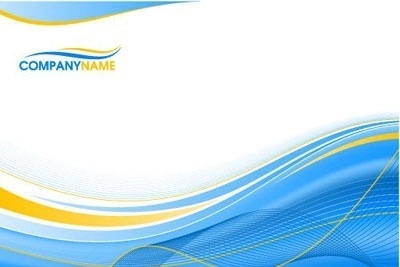 